ЧЕРКАСЬКА ОБЛАСНА РАДАГОЛОВАР О З П О Р Я Д Ж Е Н Н Я20.10.2022                                                                                        № 305-рПро внесення зміндо розпорядженняголови обласної радивід 14.09.2021 № 371-р                                                                                 Відповідно до статті 55 Закону України «Про місцеве самоврядування 
в Україні», враховуючи розпорядження голови обласної ради від 01.08.2022 
№ 192-р «Про визначення матеріально відповідальних осіб» (зі змінами):1. Внести до розпорядження голови обласної ради від 14.09.2021 № 371-р «Про затвердження Положення та посадових інструкцій працівників загального відділу виконавчого апарату обласної ради» такі зміни:1) пункт 2.2.6 Положення про загальний відділ виконавчого апарату обласної ради викласти в такій редакції:«2.2.6. Здійснює реєстрацію та відправлення за призначенням вихідної кореспонденції; веде облік реєстрів розсилки; забезпечує облік та збереження знаків поштової сплати.»;2) посадову інструкцію головного спеціаліста загального відділу виконавчого апарату обласної ради, який приймає, реєструє і веде облік  вхідної  та внутрішньої кореспонденції,  доповнити новим пунктом 2.3 такого змісту:«2.3. У разі відсутності головного спеціаліста відділу, який забезпечує відправку кореспонденції, внаслідок відрядження, відпустки, тимчасової непрацездатності здійснює облік та збереження знаків поштової сплати, несе матеріальну відповідальність за них.».У зв’язку з цим, пункти 2.3 – 2.10 вважати відповідно пунктами 2.4 – 2.11.2. Контроль за виконанням розпорядження покласти на заступника керуючого справами, начальника загального відділу виконавчого апарату обласної ради ГОРНУ Н.В. і загальний відділ виконавчого апарату обласної ради.Голова									А. ПІДГОРНИЙ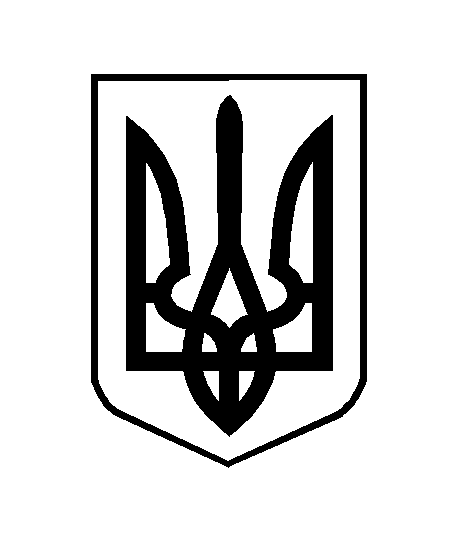 